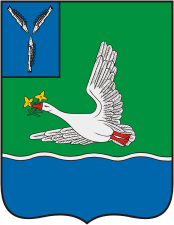 КОНТРОЛЬНО-СЧЕТНАЯ КОМИССИЯМАРКСОВСКОГО МУНИЦИПАЛЬНОГО РАЙОНАСАРАТОВСКОЙ ОБЛАСТИ413090, Саратовская обл., г. Маркс, пр. Ленина, д. 18,тел.: (84567) 5-53-87, 5-16-69, факс: (84567) 5-11-72, e-mail: ksk-mmr@mail.ruот 20 июня  2018  года  №  108                                                       Председателю районного  Собрания                                                                                                       Марксовского муниципального района                                                                                                       Н.А.КосаревуОтчето результатах проверки финансово – хозяйственной деятельности муниципального дошкольного образовательного учреждения «Детский сад общеразвивающего вида с приоритетным осуществлением деятельности по художественно – эстетическому развитию детей №14» г. Маркса Саратовской областиВ соответствии с Положением о Контрольно-счетной комиссии Марксовского муниципального района, руководствуясь Уставом Марксовского муниципального района, на основании распоряжения №10-р от 23.03.2018 г.. Председателем Контрольно-счетной комиссии ММР Михеевой Т. Н., заместителем председателя Контрольно – счетной комиссии ММР Марютиной М. В., аудитором Контрольно-счетной комиссии  ММР Кадырбаевой В. И., инспектором Контрольно – счетной комиссии Подоляк Т. В., проведена проверка финансово – хозяйственной деятельности муниципального дошкольного образовательного учреждения «Детский сад общеразвивающего вида с приоритетным осуществлением деятельности по художественно – эстетическому развитию детей №14» г. Маркса Саратовской области Срок проведения проверки – с 23.03.2018 г. по 19.04.2018 г.Юридический адрес Заказчика:413093,  Саратовская область,  г. Маркс, пр. Строителей, д.29.Проверкой установлено:Ответственной за осуществление финансово – хозяйственной деятельности в проверяемый период являлась:- заведующая муниципального дошкольного образовательного учреждения –детского сада №14 г. Маркс Саратовской области Арюткина Людмила Николаевна (выписка из приказа №45-к от 01.06.2012 г.), работает по настоящее время.МДОУ «Детский сад общеразвивающего вида  приоритетным осуществлением деятельности по художественно – эстетическому развитию детей №14» г. Маркса Саратовской области создано в порядке, определенном Гражданским кодексом РФ, Бюджетным кодексом РФ, Федеральным законом от 08.08.2001 г. №129-ФЗ «О государственной регистрации юридических лиц и индивидуальных предпринимателей», Федеральным законом от 08.05.2010 г. №83-ФЗ «О внесении изменений в отдельные законодательные акты РФ в связи с совершенствованием правового положения государственных (муниципальных) учреждений, Федеральным законом от 12.01.1996 г. №7 – ФЗ «О некоммерческих организациях», ФЗ от 29.12.2012 г. №273 «Об образовании в РФ». Учреждение  является правопреемником МДОУ – д/с №14, первоначально зарегистрированного постановлением администрации Марксовского муниципального района №552 от 22 апреля 1996 года.На основании приказа №553 от 23.08.2010 года комитета образования администрации Марксовского муниципального района Саратовской области, муниципальное дошкольное образовательное учреждение - детский сад №14 г. Маркса Саратовской области переименовано в муниципальное дошкольное образовательное учреждение «Детский сад общеразвивающего вида с приоритетным осуществлением деятельности по художественно – эстетическому развитию детей №14» г. Маркса Саратовской области.Учредителем Учреждения, является Марксовский муниципальный район Саратовской области.Организационно – правовая форма Учреждения – муниципальное учреждение.Тип Учреждения – дошкольное образовательное учреждение.Учреждение осуществляет свою деятельность с соответствии с Конвенцией ООН о правах ребенка от 20.11.1989 г.,  Конституцией РФ от 25.12.1993 г., Федеральным законом от 29.12.2012 №273-ФЗ «Об образовании в Российской Федерации»,  Федеральным законом от 12.01.1996 №7-ФЗ «О некоммерческих организациях», иными нормативно-правовыми актами РФ, Саратовской области, Марксовского муниципального района, настоящим Уставом, утвержденного приказом по комитету образования администрации ММР № 823 от 02.09.2016 г., зарегистрированным начальником Межрайонной инспекции Федеральной налоговой службы №19 по Саратовской области 14.06.2016 г., ОГРН 1026401771956, ГРН 2166451796157.Финансовое обеспечение образовательной деятельности Учреждения осуществляется в соответствии с законодательством РФ. Комитет образования администрации Марксовского муниципального района осуществляет бюджетные полномочия главного распорядителя бюджетных средств. Финансовое обеспечение государственных гарантий на получение дошкольного образования в пределах федеральных государственных требований осуществляется посредством выделения субсидий из бюджета Марксовского муниципального района.Муниципальное задание для учреждения в соответствии предусмотренным его Уставом основными видами деятельности формирует и утверждает Учредитель.Из бюджета Марксовского муниципального района, а также из иного бюджета бюджетной системы РФ по согласованию с Учредителем Учреждению могут предоставляться субсидии и на иные цели.Свидетельство о постановке на налоговый учет от 13 июня 1996 года серия 64 №002539405 ИНН/КПП 6443004453/644301001.Анализ и сопоставление полученных данных годовой бюджетной отчетности с показателями утвержденными решением Собрания ММР о бюджете на отчетный финансовый год и показателями, содержащимися в отчете об исполнении бюджета МДОУ «Детский сад общеразвивающего вида с приоритетным осуществлением деятельности по художественно – эстетическому развитию детей №14» г. Маркса Саратовской областиза  отчетный финансовый  2017 г. Плановые лимиты бюджетных обязательств на 2017 год составили в сумме               18 562 600,00 рублей.Утверждено плановых назначений в сумме 18 132 312,60 рублей.Кассовый расход бюджетных обязательств в 2017 году составил 17 535 469,17 рублей.Не исполнено плановых назначений на сумму 596 843,43 рублей; (статьи КОСГУ - 213 –начисление на оплату труда исполнено на 99,9 % от утвержденных плановых назначений;- 221 –услуги связи исполнено на 91,1 % от утвержденных плановых назначений;- 223 –коммунальные услуги исполнено на 65,9 % от утвержденных плановых назначений;- 225 –работы, услуги по содержанию имущества исполнено на 58,7 % от утвержденных плановых назначений;- 226 –прочие услуги исполнено на 25,4 % от утвержденных плановых назначений;- 340- увеличение стоимости материальных запасов, исполнено на сумму 96,5 % от утвержденных плановых назначений). Анализ средств полученных от приносящей доход деятельности за 2017 год.Утверждено плановых назначений в сумме 4 004 404,75  рублей.Кассовый расход бюджетных обязательств за 2017 год составил 3 656 980,20 рублей.Не исполнено плановых назначений на сумму 347 424,55 рублей.Формирование и изменение лимитов бюджетных обязательств осуществляется на основании «Уведомлений об изменении лимитов бюджетных обязательств и показателей кассового плана по расходам бюджета».Осуществление бухгалтерского учета исполнения смет доходов и расходов Учреждения, предварительное рассмотрение заключаемых договоров в соотношении с объемами ассигнований, предусмотренных сметой доходов и расходов и лимитами бюджетных обязательств, своевременным и правильным оформлением первичных учетных документов и законностью совершаемых операций осуществлялось на основе договорных отношений Учреждения с муниципальным учреждением «Централизованная бухгалтерия учреждений образования Марксовского муниципального района Саратовской области».Проверкой полноты отражения операций по лицевому счету 005.03.110.2, 005.03.110.3 открытому Учреждением в Комитете финансов администрации Марксовского района установлено, что все операции подтверждены оправдательными документами. Расхождений между суммами при списании денежных средств с лицевого счета и поступлением их в кассу не установлено.Фактов неправомерного финансирования различных организаций, внесения взносов в уставные капиталы юридических лиц, размещения бюджетных средств на банковских депозитах, выдачи ссуд и оказания финансовой помощи сторонним организациям, как и нецелевого использования бюджетных средств, проверкой не установлено.Руководствуясь Указанием ЦБ от 11 марта 2014 года № 3210-У «О порядке ведения кассовых операций юридическими лицами и упрощённом порядке ведения кассовых операций индивидуальными предпринимателями и субъектами малого предпринимательства», проведена выборочная проверка кассовых операций, в ходе которой установлено, что наличные деньги, полученные по чекам в учреждении банка, приходовались своевременно и в полном объеме.Согласно Приложения №1 к приказу № 137-п от 31.12.2013 г. Положения об учетной политике Муниципального учреждения «Централизованная бухгалтерия учреждений образования Марксовского района Саратовской области», лимит остатка денежных средств в кассе МУ «ЦБ УО Марксовского района» установлен в сумме 1 900,00 рублей. Фактов превышения установленного лимита остатка денежной наличности в кассе учреждения за проверяемый период не установлено.Ежеквартально в Муниципальном учреждении «Централизованная бухгалтерия учреждений образования Марксовского района Саратовской области», проводится внезапная инвентаризация наличных денежных средств в кассе в присутствии  материально – ответственного лица (в 2017 году - ведущий бухгалтер Егорова Н.И.); и постоянно действующих членов комиссии указанных в приложении № 3 к Положению об учетной политике МУ «ЦБ УО Марксовского района».Доходная часть учреждения за 2017 год ставила  21 123 233,98 руб. из них:- 76,3% субсидий на возмещение нормативных затрат, связанных с оказанием муниципальным бюджетным учреждением в соответствии с муниципальным заданием муниципальных услуг (выполнением работ);- 6,3% субсидии на иные цели (на погашении кредиторской задолженности);- 17,4 % приносящий доход деятельность.Финансирование деятельности Учреждения осуществляется из бюджета Марксовского муниципального района в соответствии с:- муниципальной программой «Развитие образования Марксовского муниципального района Саратовской области на 2015 – 2017 годы» утвержденной постановлением администрации Марксовского муниципального района от 25.11.2014 г. № 2926-н (с изменениями и дополнениями);- соглашения № б/н о порядке и условиях предоставления субсидий на возмещение нормативных затрат, связанных с оказанием муниципальными бюджетными и автономными учреждениями Марксовского муниципального района в соответствии с муниципальным заданием муниципальных услуг (выполнением работ) от 30.12.2016 г. (с изменениями и дополнениями) утвержденным объемом финансирования в размере 16 692 582,09 руб.;- муниципальное задание для муниципального дошкольного общеобразовательного учреждения  «Детский сад общеразвивающего вида с приоритетным осуществлением деятельности по художественно - эстетическому развитию детей №14» г. Маркса Саратовской области  утверждено председателем комитета образования администрации Марксовского муниципального района от 09.01.2017 года (с изменениями и дополнениями от 31.12.2017 г.);- соглашения № б/н о порядке и условиях представления субсидии на иные цели от 30.12.2016 г. (с изменениями и дополнениями), где утвержден объем финансирования в размере 1 360 723,36  руб. - план финансово-хозяйственной деятельности на 2017 год утвержден 30.12.2016 г. (с изменениями и дополнениями от 31.12.2017 г.)На 01.01.2018 г. согласно данным лицевых счетов получателя средств и отчета об исполнении учреждением плана его финансово хозяйственной деятельности (ф.0503737) плановый объем финансирования учреждения из бюджета на 2017 год составил 16 692 582,09 руб., а фактическое доведение объемов финансирования составило 16 120 534,03 руб. или 96,6 %, не исполнено плановых назначений на сумму 572 048,06 руб. или на 3,4%.Фактически полученные субсидии на возмещение нормативных затрат, связанных с оказанием муниципальными бюджетными и автономными учреждениями Марксовского муниципального района в соответствии с муниципальным заданием муниципальных услуг (выполнением работ) были израсходованы по следующим статьям:Так же по соглашению № б/н о порядке и условиях предоставления субсидий на иные цели от 30.12.2016 г. учреждению в 2017 году предоставлялись целевые средства на погашение кредиторской задолженности за 2016 год в сумме                  709,0 тыс. руб.На 01.01.2018 г. согласно данным лицевых счетов получателя средств и отчета об исполнении учреждением плана его финансово хозяйственной деятельности (ф.0503737) плановый объем финансирования учреждения на 2017 год составил      1 360 723,36 руб., а фактическое доведение объемов финансирования составило 1 337 632,07 руб. на 98,3%, не исполнено плановых назначений на сумму 23 091,29 руб. или на 1,7%.Фактически полученные субсидии на иные цели были израсходованы на погашение кредиторской задолженности по следующим статьям:На 01.01.2017 г. согласно данным лицевых счетов получателя средств и отчета об исполнении учреждением плана его финансово хозяйственной деятельности (ф.0503737) плановый объем дохода от приносящей доход деятельности составил 3 974 200,0 руб. фактическое исполнение плановых назначений равно 3 665 067,88 руб., на 92,2%, не исполнено плановых назначений на сумму 309 132,12 руб. или на 7,8 %.Фактически полученные доходы были израсходованы по следующим статьям:План финансово – хозяйственной деятельности муниципального учреждения, составляемый и утверждаемый в порядке, определенном соответствующим органом, осуществляющим функции и полномочия учредителя, в соответствии с требованием Приказа Минфина РФ от 28.07.2010 г. «81-н» «О требованиях к плану финансово - хозяйственной деятельности государственного (муниципального) учреждения», предусмотрен пп. 6 п. 3.3 ст. 32 Федерального закона от 12.01.1996 №7-ФЗ «О некоммерческих организациях» в качестве одного из документов, доступность и открытость которых обеспечивает муниципальное учреждение.Проверкой установлено, что на сайте bus.gov.ru. не размещены внесенные изменения в план финансово – хозяйственной деятельности за 2017 год. 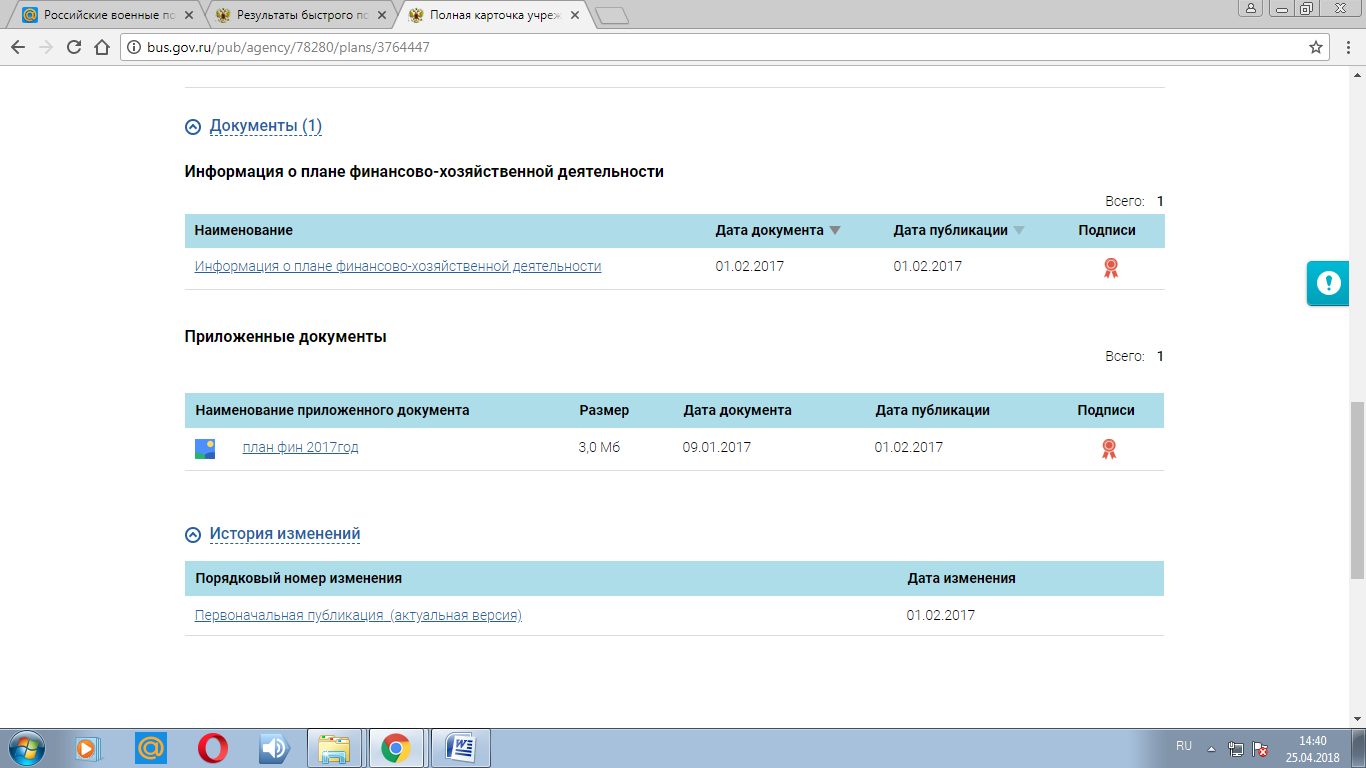 Исполнение муниципального задания муниципальным дошкольным общеобразовательным учреждением  «Детский сад общеразвивающего вида с приоритетным осуществлением деятельности по художественно - эстетическому развитию детей №14» г. Маркса Саратовской области.В бюджетном кодексе Российской Федерации в ст. 6 дано определение понятия муниципальное задание. Муниципальное задание – документ, устанавливающий требования к составу, качеству и (или) объему (содержанию), условиями, порядку и результатам оказания муниципальных услуг (выполнения работ). Муниципальное задание формируется в соответствии с основным видом деятельности учреждения. В соответствии с уставом учреждения, пунктом 1 статьи 24 Федерального закона от 12 января 1996 года № 7-ФЗ «О некоммерческих организациях» основным видом деятельности учреждения признается деятельность, непосредственно направленная на достижение целей, ради которых учреждение создано.В соответствии со статьей 69.2 Бюджетного кодекса Российской Федерации муниципальное задание должно содержать:1) показатели, характеризующие качество и (или) объем (содержание) оказываемых муниципальных услуг (выполняемых работ);2) порядок контроля за исполнением муниципального задания, в том числе условия и порядок его досрочного прекращения; 3) требования к отчетности об исполнении муниципального задания. Муниципальное задание на оказание муниципальных услуг физическим и юридическим лицам также должно содержать: 1) определение физических и (или) юридических лиц, являющихся потребителями соответствующих услуг; 2) порядок оказания соответствующих услуг; 3) предельные цены (тарифы) на оплату соответствующих услуг физическими или юридическими лицами в случаях, если законодательством Российской Федерации предусмотрено их оказание на платной основе, либо порядок установления указанных цен (тарифов) в случаях, установленных законодательством Российской Федерации.В соответствии с пунктом 3 статьи 69.2 Бюджетного кодекса Российской Федерации муниципальное задание на оказание муниципальных услуг муниципальными учреждениями формируется в порядке, установленном местной администрацией. В соответствии с пунктом 4 статьи 69.2 Бюджетного кодекса Российской Федерации финансовое обеспечение выполнения муниципальных заданий осуществляется за счет средств местного бюджета в порядке, установленном местной администрацией. Постановлением администрации Марксовского муниципального района от 04.05.2016 г. № 621-н «О порядке формирования муниципального задания на оказание муниципальных услуг (выполнения работ) в отношении муниципальных учреждений Марксовского муниципального района и финансовом обеспечении выполнения муниципального задания» утвержден Порядок формирования муниципального задания на оказание муниципальных услуг (выполнения работ) в отношении муниципальных учреждений Марксовского муниципального района и финансовом обеспечении выполнения муниципального задания. Вышеназванным порядком установлена форма муниципального задания.В соответствии с Порядком формирования муниципального задания на оказание муниципальных услуг (выполнения работ), муниципальное задание формируется в процессе формирования бюджета муниципального района на очередной финансовый год (на очередной год и плановый период) и утверждается не позднее 15 рабочих дней со дня утверждения главным распорядителем бюджетных средств уведомлений о бюджетных обязательствах по расходам бюджета муниципального района в отношении бюджетных учреждений.Финансовое обеспечение выполнения муниципального задания муниципальными учреждениями осуществляется в виде субсидий из бюджета Марксовского муниципального района.Предоставление муниципальному учреждению субсидий в течение финансового года осуществляется на основании соглашения о порядке и условиях предоставления субсидий на финансовое обеспечение выполнения муниципального задания, заключаемого муниципальным учреждением и структурным подразделением администрации Марксовского муниципального района, осуществляющим функции и полномочия учредителя муниципального учреждения в соответствии с установлено формой согласно постановления администрации Марксовского муниципального района от 08.11.2011 г. № 2827-н «Об утверждении Порядка определения объема и условий предоставления субсидий муниципальным бюджетным и автономным учреждениям».В 2017 году между муниципальным учреждением и Комитетом образования Марксовского муниципального района было заключено соглашение № б/н о порядке и условиях предоставления субсидий на возмещение нормативных затрат, связанных с оказанием муниципальными бюджетными и автономными учреждениями Марксовского муниципального района в соответствии с муниципальным заданием муниципальных услуг (выполнением работ) от 30.12.2016 г. с утвержденным объемом финансирования в размере 16 692 582,09 руб. В соответствии с п. 1 ст. 36 бюджетного кодекса РФ одним из принципов бюджетной системы является принцип прозрачности (открытости), означающий обязательное опубликование в средствах массовой информации утвержденных бюджетов и отчетов об их исполнении, полноту предоставления информации о ходе исполнения бюджетов, а так же доступность иных сведений о бюджетах по решению законодательных (представительных) органов государственной власти, представительных органов муниципальных образований. Согласно п. 3.8. порядка формирования муниципального задания на оказание муниципальных услуг (выполнения работ) в отношении муниципальных учреждений Марксовского муниципального района и финансовом обеспечении выполнения муниципального задания утвержденного постановлением администрации Марксовского муниципального района № 621-н от 04.05.2016 г.: «В случае внесения изменений в решение о бюджете Марксовского муниципального района в части изменений бюджетных ассигнований на финансовое обеспечение муниципального задания ГРБС и (или) Учредитель проводит корректировку муниципального задания.В результате проверки установлено, что корректировка муниципального задания учреждение проведена, но не осуществлено  размещение измененного муниципального задания на сайте bus.gov.ru.Проверка правильности начисления и обоснованности выплаты заработной платы (статьи 211, 212, 213).Аналитический учет расходов по оплате труда ведется в соответствии с требованиями Приказа Министерства  финансов РФ от 16.12.2010 г. № 174-н «Об утверждении плана счетов бухгалтерского учета бюджетных учреждений и Инструкции по его применению» на счете 030211000 «Расчеты по заработной плате», на счете 030212000 «Расчеты по прочим выплатам», на счете 030213000 «Расчеты по начислениям на выплаты по оплате труда» в «Журнале операций расчетов по оплате труда № 6».За проверяемый период 2017 год оплата труда работников  муниципального дошкольного образовательного учреждения -  детский сад № 14 г. Маркса осуществлялась на основании:- Положения об оплате труда работников муниципального дошкольного образовательного учреждения  «Детский сад № 14» г. Маркса (приложение № 2 к коллективному договору, утвержденное заведующей МДОУ-д/с № 14 приказ №  5 от 12.01.2015 г.); -Положение о премировании, надбавках и материальной помощи работникам муниципального дошкольного образовательного учреждения  Детский сад № 14 г. Маркса (приложение № 4 к коллективному договору, утвержденное заведующей МДОУ-д/с № 14 приказ №  5 от 12.01.2015 г.). Структура и штаты учреждения.Предоставленное на проверку штатное расписание на 09.01.2017 г. (приказ № 6 от 09.01.2017г.), на 01.09.2017 года (приказ № 175 от 01.09.2017 г.) утверждены заведующей детским садом и согласованы с Председателем комитета образования:- штатное расписание  на 09.01.2017 год в количестве 68,48 единиц с фондом оплаты труда в месяц 539 177,29 рублей, годовой ФОТ – 10 266 842,66 рублей;- штатное расписание на 01.09.2017 года в количестве 68,48 единиц с фондом оплаты труда в месяц 539 177,29 рублей, годовой фонд оплаты труда – 10 447 924,40 рублей.Проверкой установлено:Условия оплаты труда включают в себя размер должностного оклада работника, выплаты компенсационного и стимулирующего характера.Должностной оклад руководителя структурного подразделения МДОУ-д/с № 14 установлен  согласно  I группы по оплате труда в соответствии с приложением № 2 к «Положению о системе оплаты труда и стимулирования работников муниципальных бюджетных и казенных учреждений образования Марксовского муниципального района» (Решение Собрания Марксовского муниципального района Саратовской области от 30.06.2014 года №72/415 таблица 3).При сплошной проверки начисления заработной платы за проверяемый период должностные оклады работников учреждения определяются в соответствии с Решением Собрания Марксовского муниципального района Саратовской области от 30.06.2014 года №72/415 (приложение №1).  Должностные оклады педагогических работников (воспитатель, старший воспитатель, социальный педагог, учитель-логопед, музыкальный руководитель,) штатного расписания увеличены в размере 100 рублей (размер ежемесячной денежной компенсации на обеспечение книгоиздательской продукцией и периодическими изданиями, установленной согласно п.2.5. раздел 2. «Порядок формирования должностных окладов»  Решения Собрания Марксовского муниципального района Саратовской области от 30.06.2014 года №72/415. Оклады рабочих устанавливаются в зависимости от присвоенных им квалификационных разрядов в соответствии с Единым тарифно-квалификационным справочником работ и профессий рабочих.Перечень видов выплат компенсационного характера работникам учреждения включает:-   за работу во вредных условиях труда – начисление размера  доплаты 12%;-   за работу в условиях, отклоняющихся от нормальных за   работу в ночное время (сторожам) – начисление размера доплаты не менее 35% за каждый час ночного времени, что соответствует п.3 «Выплаты компенсационного характера»  положения об оплате труда «Муниципального дошкольного образовательного учреждения детский сад № 14»;- за работу в выходные и праздничные дни в соответствии со ст. 153 Трудового Кодекса РФ.В целях стимулирования работников МДОУ детского сада № 14 к качественному результату труда, к повышению профессионального уровня, а также поощрения за выполненную ими работу в учреждении установлены выплаты стимулирующего характера за  интенсивность и высокие результаты работы, за качество выполняемых работ, за стаж педагогической работы, премиальные выплаты по итогам работы (раздел 4. «Выплаты стимулирующего характера» Положения об оплате труда).  Распределение стимулирующей части фонда оплаты труда подтверждено тарификационными списками воспитателей и прочего педагогического и технического персонала на 01.09.2017года, утверждённых руководителем проверяемого учреждения согласно протоколов заседания комиссии по распределению стимулирующей части фонда оплаты труда (протокол №1 от 24.08.2017г.).Для оценки портфолио воспитателей, для выставления баллов административно-управленческому персоналу, для распределения стимулирующего фонда воспитателей и административно-управленческого персонала утвержден состав тарификационной комиссии на 2017-2018 учебный год (выписка из приказа № 132от 16.06.2017 года «Об утверждении комиссии по проведению тарификации на 2017-2018 учебный год», протокол № 6 собрания трудового коллектива МДОУ № 14 от 15 июня 2017 года). Выплаты стимулирующего характера   выплачиваются работающим вместе с заработной платой ежемесячно.Премиальные выплаты по итогам работы включают в себя премии за выполнение особо важных и ответственных работ, которые выплачиваются единовременно по итогам выполнения особо важных и ответственных работ. Основными показателями премирования по итогам работы за отчетный период является выполнение критериев, подтверждающих успешное  и добросовестное исполнение работниками своих должностных обязанностей по всем направлениям деятельности.  Оплата труда.При проверке начисления оплаты труда работников МДОУ детсада № 14 г. Маркса установлено следующее:Начисление оплаты труда осуществляется на базе программного комплекса 1-С Предприятие.Табеля учета рабочего времени ведутся в унифицированной форме (ф.0504421), что соответствует Приказу  Минфина от 30.03.2015 № 52н «Об утверждении форм первичных учетных документов и регистров бухгалтерского  учета применяемых органами государственной власти (государственными органами), органами местного самоуправления, органами управления государственными внебюджетными фондами, государственными (муниципальными) учреждениями, и Методических указаний по их применению. Сроки выплаты заработной платы установлены: аванс 25 числа текущего месяца, заработная плата 10 числа следующего месяца. Выплата заработной платы в проверяемом периоде производилась своевременно.Начисление заработной платы ведется в расчетно – платежных ведомостях автоматизированным способом. Основанием для начисления заработной платы служили: приказы руководителя  о приеме на работу, увольнении в соответствии с утвержденными штатными расписаниями, табеля учета рабочего времени, расчета начисления среднего заработка при предоставлении отпуска, о разрешении совместительства, замещение отсутствующего работника.Анализ начисленной заработной платы за 2017год по месяцам с учетом начисленной премии.                                                                                                  Таблица №1При сплошной проверке начисленный годовой фонд оплаты труда работников МДОУ д/с № 14 в 2017 году согласно предоставленных расчетных ведомостей составил всего 11 640 371,54 руб., в том числе премия одноразовая – 633 500,00 руб., стимулирующая надбавка – 2 614 008,69 руб.Проверкой установлено: распределение  премиального фонда работников МДОУ детсада № 14 произведено на основании положения о премировании, протоколов заседания собрания  педагогического коллектива МДОУ № 14, приказов заведующей детского сада  «О премировании» по итогам работы за отчетный период за высокие показатели в работе и активное участие в жизни МДОУ. Нарушений не выявлено.При выборочной проверки начисления оплаты труда, несоответствия окладов по штатному расписанию с предоставленными ведомостями - не выявлено.       	Задолженности по заработной плате за проверяемый период – нет.Проверка кассовых  расходов - коммунальных платежей (статьи 221, 223, 225).Проверкой расчетов с поставщиками по статьям 221 «Услуги связи», 223 «Коммунальные услуги», 225 «Услуги по содержанию имущества» за проверяемый период установлено: в 2017 году снижение кредиторской задолженности (данные приведены в таблицах №2).Коммунальные платежи за 2017 год.                              Таблица № 2Согласно данным оборотно – сальдовой ведомости по счету 302.00 «Расчеты по принятым обязательствам», по статье расходов 302.00 за проверяемый период наблюдается снижение кредиторской задолженности, на сумму 165 703 (сто шестьдесят пять тысяч семьсот три) рубля 26 копеек (или 54,9 %):-  по статье расходов 302.23 «коммунальные услуги», за проверяемый период наблюдается снижение кредиторской задолженности, на сумму 165 779 (сто шестьдесят пять тысяч семьсот семьдесят девять) рублей 72 копейки (или 55,2 %);-  по статье расходов 302.21 «услуги связи», за проверяемый период наблюдается рост кредиторской задолженности, на сумму 76 (семьдесят шесть) рублей 46 копеек (или 5,5 %).Согласно, предоставленных сведений по дебиторской и кредиторской задолженности по МДОУ – д/с №14 по форме 0503769 за период 2017 год. По состоянию на 31.12.2017 г. установлено:по всем уровням дохода выявлено снижение кредиторской задолженности, на общую сумму  701 310 (семьсот одна тысяча триста десять) рублей 75 копеек, по текущей задолженности, кредиторская задолженность увеличилась на сумму 25 546,54 рублей.по просроченной задолженности, кредиторская задолженность уменьшилась на сумму  726 857,29 рублей.В ходе проверки выявлено рост кредиторской задолженности, в целях рационального использования бюджетных расходов, в соответствии со ст.219 Бюджетного кодекса РФ обеспечить меры по устранению и недопущению кредиторской задолженности. Субсидиарную ответственность по имеющейся кредиторской задолженности несет бюджет Марксовского муниципального района.Анализ дебиторской задолженности                                            Таблица №4Согласно, предоставленных сведений по дебиторской и кредиторской задолженности по МДОУ – д/с №14 по форме 0503769 за период 2017 год. По состоянию на 31.12.2017 г. установлена текущая дебиторская задолженность по всем уровням дохода на общую сумму 145 754,30 рублей.Проверка учета основных средств и материальных ценностей (ст. 310).	На балансе МДОУ - д/с №14 г. Маркса числится основных средств на общую сумму, принятую  к бухгалтерскому учету -1 831 660,69  рублей, из них:	Учреждению передано муниципальное имущество первоначальной стоимостью 774 564,98  рублей, остаточной стоимостью – 336 777,55  рублей, именно:-здание школы с первоначальной стоимостью 674 001,14  рублей, остаточной стоимостью – 336 777,55  рублей (распоряжение администрации Марксовского муниципального района Саратовской области № 262-р от 12.05.2011 г., свидетельство о государственной регистрации права 64-АГ 131075 от 25.05.2011 г.,  вид права - оперативное управление);-беседки в количестве 8 штук с общей первоначальной стоимостью 43 140,32  рублей, остаточной стоимостью – 0,00  рублей (распоряжение администрации Марксовского муниципального района Саратовской области № 262-р от 12.05.2011 г.); -сарай с первоначальной стоимостью 57 423,52  рублей, остаточной стоимостью – 0,00  рублей; Объекты основных средств первоначальной стоимостью – 1 057 095,71  рублей,  остаточной стоимостью – 58 088,03  рублей, в том числе:Поставлено на баланс в;-в 2011 году –  имущество на общую первоначальную стоимость  306 050,61 рублей, остаточной стоимостью 9 143,55  рублей  (согласно распоряжения администрации ММР № 262-р от 12.05.2011 г.).-в 2014 году –  имущество на общую первоначальную стоимость  446 660,00 рублей, остаточной стоимостью 48 944,48 рублей (согласно распоряжения администрации ММР № 483-р от 16.09.2014 г.; согласно распоряжения администрации ММР № 762-р от 29.12.2014 г.).-в 2015 году –  имущество на общую первоначальную стоимость 134 344,00 рублей, остаточной стоимостью 0,00  рублей  (согласно распоряжения администрации ММР № 215-р от 22.04.2015 г.; согласно распоряжения администрации ММР № 79-р от 06.02.2015 г.; согласно распоряжения администрации ММР № 458-р от 24.07.2015 г.; согласно распоряжения администрации ММР № 723-р от 13.11.2015 г.).-в 2016 году –  имущество на общую первоначальную стоимость  116 818,60 рублей, остаточной стоимостью 0,00  рублей  (согласно распоряжения администрации ММР № 234-р от 05.05.2016 г.).-в 2017 году – имущество на общую первоначальную стоимость  53 222,50 рублей, остаточной стоимостью 0,00 рублей.На момент проверки 23.03.2018 года, остаточная стоимость вышеперечисленных объектов основных средств составляет 394 865,58 рублей.Проверка правильности начисления родительской платыМДОУ «Детский сад общеразвивающего вида с приоритетным осуществлением деятельности по художественно – эстетическому развитию детей №14» г. Маркса (ст. 340).В ходе проверки проверена правильность оформления пакета документов на льготное питание, в соответствии с Решением Собрания Марксовского муниципального района Саратовской области № 36/240 от 20.12.2012 года (с изменениями).На основании Приказа Комитета образования администрации ММР Саратовской области №1368 от 22.12.2015 года «Об установлении размера родительской платы за присмотр и уход за детьми в муниципальных учреждениях, структурных подразделениях муниципальных общеобразовательных учреждений, реализующих основную общеобразовательную программу дошкольного образования» размер родительской платы, взимаемой с родителей (законных представителей), в день за содержание ребенка в муниципальных образовательных учреждениях, реализующих основную общеобразовательную программу структурного подразделения МДОУ – «Детский сад общеразвивающего вида с приоритетным осуществлением деятельности по художественно – эстетическому развитию детей №14» г. Маркса с 01 января 2017 года составило 93,25 (девяносто три) рубля 25 копейки.В 2017 году по данным списка льготников структурного подразделения МДОУ – «Детский сад общеразвивающего вида с приоритетным осуществлением деятельности по художественно – эстетическому развитию детей №14» предоставленного к проверке, льготы предоставлялись 120 детям посещающих детский сад получающих льготное питание малообеспеченных, многодетных семей, что составляет 42%, от общего количества детей (286 человек). В 2017 году применено льгот по отношению к  120 детям, из них:12 - многодетных56 - малоимущих27 - многодетные, малоимущие2 - опекаемые1 - СОП10 - матери-одиночки12 - семей имеющих двое детейВ ходе проверки документов на предоставление мер социальной поддержки выявлено следующее:Согласно Закона Саратовской области № 74 от 01.08.2005 года «О мерах социальной поддержки многодетных семей в Саратовской области» удостоверения многодетных семей продлено согласно установленного срока. Нарушений не выявлено.Справки, полученные из Управления социальной защиты населения, подтверждают, что ребенок является членом малоимущей семьи. Нарушений не выявлено.Постановления комиссии по делам несовершеннолетних и защите их прав Марксовского муниципального учета «О постановке на учет в банк данных семей, находящихся в социально опасном положении», имеются. Нарушений не выявлено.Справки МСЭ о признании ребенка инвалидом имеются. Нарушений не выявлено.Имеется замечание: заявления о постановки ребенка на льготное питание просрочены.Состояние задолженности по родительской плате:                                   Таблица №5По данным таблицы № 5 наблюдается: - рост кредиторской задолженности по родительской плате составила 42 242,60 рублей. - снижение дебиторской задолженности по родительской плате составил 64 403,95 рублей.Дебиторская задолженность в сумме 64 403 руб. 95 коп. по состоянию на 01.01.2018 г., образовалась за счет выставленных счетов по родительской плате за детский сад. Кредиторская задолженность в сумме 217 387 руб. 12 коп. по состоянию на 01.01.2018 г., образовалась за счет оплаты авансовых платежей за содержание  детей в детском саду.Учет нефинансовых активов (продуктов питания) в МДОУ – ДС № 14 г. Маркса за 2017 год.Учет продуктов питания в Учреждении ведется на счете 0010532000 «Продукты питания - иное движимое имущество учреждения». Аналитический учет продуктов питания ведется в Оборотной ведомости по нефинансовым активам. Записи в Оборотную ведомость по нефинансовым активам производятся на основании данных Накопительной ведомости по приходу продуктов питания и Накопительной ведомости по расходу продуктов питания. В конце каждого месяца в Оборотной ведомости по учету продуктов питания подсчитываются обороты и выводятся остатки.Оприходование продуктов питания производится в количественно-суммовом выражении по наименованиям согласно товарным накладным.При выборочной проверке учета нефинансовых активов (продуктов питания) за  апрель месяц 2017 года выявлены следующие нарушения: - произведено списание какао в накопительной ведомости по расходу продуктов питания за период с 21 по 30 апреля  на 100 гр. меньше, чем указано в меню требованиях № 29, 30 за 21 апреля 2017 года;- произведено списание капусты в накопительной ведомости по расходу продуктов питания за период с 10 по 20 апреля  на 3,5 кг. меньше, чем указано в меню требованиях № 17, 18 за 13 апреля 2017 года;- произведено списание молока в накопительной ведомости по расходу продуктов питания за период с 1 по 10 апреля  на 39,44 л. больше, чем указано в меню требованиях № 1, 2 за 3 апреля 2017 г.;- произведено списание хлеба в накопительной ведомости по расходу продуктов питания за период с 1 по 10 апреля  на 3,94 кг. меньше, чем указано в меню требованиях № 11, 12 за 10 апреля 2017 г.При выборочной проверке учета нефинансовых активов (продуктов питания) за  октябрь  месяц 2017 года выявлены следующие нарушения: - произведено списание какао в накопительной ведомости по расходу продуктов питания за период с 11 по 20 октября  на 200 гр. меньше, чем указано в меню требованиях № 29, 30 за 20 октября 2017 года;- произведено списание моркови в накопительных ведомостях по расходу продуктов питания за период с 11 по 20 октября 2017 года   на 7,9 кг.. больше, чем указано в меню требованиях № 23, 24 за 17 октября 2017 года;- произведено списание сметаны в накопительной ведомости по расходу продуктов питания за период с 11 по 20 апреля  на 2,09  кг. меньше, чем указано в меню требованиях № 23, 24 за 17 октября 2017 г.Выявленные  нарушения указанные выше приводят к увеличению калорийности дневного рациона ребенка в меню требование, но фактически полученный продукт по накладным подтверждает оборотное.В ходе выездной проверки по состоянию на 23.03.2018 г. на складе учреждения сняты остатки продуктов питания, в результате чего установлено следующие:излишки продуктов питания на сумму 611,33 руб.Таблица №6недостача продуктов питания на сумму 53,11 руб.Таблица №7Вышеуказанное нарушение зафиксировано актом о снятии остатков продуктов питания № б/н от 23.03.2018 г. (приложение №1)Так же установлено, что в нарушении Приказа Минфина РФ от 30.03.2015 г. №52-н «Об утверждении форм первичных документов и регистров бухгалтерского учета,  применяемых органами государственной власти, органами местного самоуправления, органами управления государственными внебюджетными фондами государственными (муниципальным)  учреждениями и Методических рекомендаций  указанной по их применению в накопительной ведомости по расходу продуктов питания в графах «Прилагается ___  штук к меню – требований». Выводы по проверке: Бухгалтерский учет по данному проверяемому учреждению ведется в соответствии с требованиями Инструкции о порядке составления годовой, квартальной и месячной бюджетной отчетности об исполнении бюджетов бюджетной системы Российской федерации, утвержденной приказом Министерства финансов РФ от 23 декабря 2010г. №191н;Формирование и изменение лимитов бюджетных обязательств осуществляется на основании «Уведомлений об изменении лимитов бюджетных обязательств и показателей, кассового плана по расходам бюджета».Отражение  финансовых операций по лицевому счету подтверждено оправдательными документами. Расхождений между суммами списаний денежных средств с лицевого счета и поступлениями в кассу не установлено.Наличные деньги, полученные по чекам  в учреждении банка приходовались своевременно и в полном объеме, согласно Указаниям Банка России от 11.03.2014 N 3210-У (ред. от 03.02.2015) "О порядке ведения кассовых операций юридическими лицами и упрощенном порядке ведения кассовых операций индивидуальными предпринимателями и субъектами малого предпринимательства" (Зарегистрировано в Минюсте России 23.05.2014 N 32404)Лимит остатка денежных средств в кассе соблюдается (Приказ МФ РФ № 137-п от 31.12.2013г.)План финансово – хозяйственной деятельности муниципального учреждения, составляемый и утверждаемый в порядке, определенном соответствующим органом, осуществляющим функции и полномочия учредителя, в соответствии с требованием Приказа Минфина РФ от 28.07.2010 г. «81-н» «О требованиях к плану финансово - хозяйственной деятельности государственного (муниципального) учреждения», предусмотрен пп. 6 п. 3.3 ст. 32 Федерального закона от 12.01.1996 №7-ФЗ «О некоммерческих организациях» в качестве одного из документов, доступность и открытость которых обеспечивает муниципальное учреждение.В результате проверки установлено, не размещение измененного муниципального задания на сайте bus.gov.ru.Начисление и выплата заработной платы осуществляется в соответствии с требованиями Приказа МФ РФ от 16.12.2010 года №174-н «Об утверждении плана счетов бухгалтерского учета бюджетных учреждений и Инструкции по его применению». Нарушений не выявлено.Проведенной проверкой состава кредиторской задолженности установлено следующее;Согласно, предоставленных сведений по дебиторской и кредиторской задолженности по МДОУ – д/с №14 по форме 0503769 за период 2017 год. По состоянию на 31.12.2017 г. установлено:по всем уровням дохода выявлено снижение кредиторской задолженности, на общую сумму  701 310 (семьсот одна тысяча триста десять) рублей 75 копеек, по текущей задолженности, кредиторская задолженность увеличилась на сумму 25 546,54 рублей.по просроченной задолженности, кредиторская задолженность уменьшилась на сумму  726 857,29 рублей.В ходе проверки выявлено рост кредиторской задолженности, в целях рационального использования бюджетных расходов, в соответствии со ст.219 Бюджетного кодекса РФ обеспечить меры по устранению и недопущению кредиторской задолженности. В соответствии со статьей 196 ГК РФ, общий срок исковой давности устанавливается в три года. Необходимо провести инвентаризацию кредиторской задолженности и рассмотреть вопрос об истечении срока исковой давности о прекращении исполнения по обязательствам.Субсидиарную ответственность по имеющейся кредиторской задолженности несет бюджет Марксовского муниципального района.Согласно, предоставленных сведений по дебиторской и кредиторской задолженности по МДОУ – д/с №14 по форме 0503769 за период 2017 год. По состоянию на 31.12.2017 г. установлена текущая дебиторская задолженность по всем уровням дохода на общую сумму 145 754,30 рублей.Наличие основных средств и материальных ценностей соответствует перечню основных средств по бухгалтерскому учету в оборотно-сальдовой ведомости. На момент проверки 23.03.2018 года, остаточная стоимость вышеперечисленных объектов основных средств составляет 394 865,58 рублей.В ходе проверки пакета документов на льготное питание выявлено, что предоставленные к проверке документы соответствуют пакетам документов указанных в Решении Собрания Марксовского муниципального района Саратовской области № 115/969 от 30.12.2010 года «О компенсационных выплатах на питание отдельным категориям обучающихся в муниципальных образовательных учреждениях Марксовского района»  и на основании Решении Собрания Марксовского муниципального района Саратовской области № 34/228 от 29.10.2012 года «О внесении изменений в решение Собрания Марксовского муниципального района «О компенсационных выплатах на питание отдельным категориям обучающихся в муниципальных образовательных учреждениях Марксовского района». Нарушений не выявлено. Имеется замечание: заявления о постановки ребенка на льготное питание просрочены.По родительской плате за детский сад выявлено следующее:- рост кредиторской задолженности по родительской плате составила 42 242,60 рублей. - снижение дебиторской задолженности по родительской плате составил 64 403,95 рублей.Дебиторская задолженность в сумме 64 403 руб. 95 коп. по состоянию на 01.01.2018 г., образовалась за счет выставленных счетов по родительской плате за детский сад. Кредиторская задолженность в сумме 217 387 руб. 12 коп. по состоянию на 01.01.2018 г., образовалась за счет оплаты авансовых платежей за содержание  детей в детском саду.При выборочной проверке учета нефинансовых активов (продуктов питания) за  апрель месяц 2017 года выявлены следующие нарушения: - произведено списание какао в накопительной ведомости по расходу продуктов питания за период с 21 по 30 апреля  на 100 гр. меньше, чем указано в меню требованиях № 29, 30 за 21 апреля 2017 года;- произведено списание капусты в накопительной ведомости по расходу продуктов питания за период с 10 по 20 апреля  на 3,5 кг. меньше, чем указано в меню требованиях № 17, 18 за 13 апреля 2017 года;- произведено списание молока в накопительной ведомости по расходу продуктов питания за период с 1 по 10 апреля  на 39,44 л. больше, чем указано в меню требованиях № 1, 2 за 3 апреля 2017 г.;- произведено списание хлеба в накопительной ведомости по расходу продуктов питания за период с 1 по 10 апреля  на 3,94 кг. меньше, чем указано в меню требованиях № 11, 12 за 10 апреля 2017 г.При выборочной проверке учета нефинансовых активов (продуктов питания) за  октябрь  месяц 2017 года выявлены следующие нарушения: - произведено списание какао в накопительной ведомости по расходу продуктов питания за период с 11 по 20 октября  на 200 гр. меньше, чем указано в меню требованиях № 29, 30 за 20 октября 2017 года;- произведено списание моркови в накопительных ведомостях по расходу продуктов питания за период с 11 по 20 октября 2017 года   на 7,9 кг.. больше, чем указано в меню требованиях № 23, 24 за 17 октября 2017 года;- произведено списание сметаны в накопительной ведомости по расходу продуктов питания за период с 11 по 20 апреля  на 2,09  кг. меньше, чем указано в меню требованиях № 23, 24 за 17 октября 2017 г.Выявленные  нарушения указанные выше приводят к увеличению калорийности дневного рациона ребенка в меню требование, но фактически полученный продукт по накладным подтверждает оборотное.В ходе выездной проверки по состоянию на 23.03.2018 г. на складе учреждения сняты остатки продуктов питания, в результате чего установлено следующие:излишки продуктов питания на сумму 611,33 руб.недостача продуктов питания на сумму 53,11 руб.	В нарушении Приказа Минфина РФ от 30.03.2015 г. №52-н «Об утверждении форм первичных документов и регистров бухгалтерского учета,  применяемых органами государственной власти, органами местного самоуправления, органами управления государственными внебюджетными фондами государственными (муниципальным)  учреждениями и Методических рекомендаций  указанной по их применению в накопительной ведомости по расходу продуктов питания в графах «Прилагается ___  штук к меню – требований». Председатель контрольно-счетной комиссииМарксовского муниципального района	__________________         Т. Н. Михеева    (должность)						(подпись)			   (Ф.И.О.)Лимиты бюджетных обязательств на 2017 год Утверждено плановых назначений (по форме 0503737)Исполнено плановых назначений за 2017 г.Не исполнено плановых назначений1муниципальное задание (611)17 186 000,0016 770 589,2416 197 837,10572 752,142ст.211- оплата труда11 880 700,0011 538 834,1511 538 834,150,003ст.212-выпл. по уходу за ребенк.; суточные2 400,002 764,002 764,000,004ст.213-начисл .на оплату труда3 564 200,003 503 993,383 503 991,382,005ст. 221-услуги связи20 000,0016 279,6714 824,401 455,276ст.223-коммунальные услуги1 412 600,001 436 579,16946 582,70489 996,467ст.225- услуги по содержанию имущества113 800,00129 223,9075 801,5753 422,338ст.226-прочие услуги75 400,0037 360,889 484,8027 876,089ст.340-увеличение стоим. матер. запасов109 700,0033 487,5033 487,500,00   10ст.290-прочие расходы7 200,001 354,101 354,100,0011ст.310-увел. стоимости основных  средств0,0070 712,5070 712,500,0012На иные цели (612)1 376 600,001 360 723,361 337 632,0723 091,2913ст.211-оплата труда117 100,00117 018,06117 018,060,0014ст.212-выпл.по уходу за реб.;суточные0,00100,00100,000,0015ст.213-начисл.на оплату труда55 000,0096 617,7196 617,710,0016ст.221- услуги связи0,001 378,811 378,810,0017ст.223-коммунальные услуги183 200,00341 812,57341 812,570,0018 ст.225-услуги по содержанию имущества13 200,0064 012,6464 012,640,0019ст.226-прочие услуги37 800,0056 205,8756 205,870,0020ст.340-увел.стоим.материал.запасов955 000,00651 659,13628 567,8423 091,2921ст.290-прочие расходы15 300,0031 918,5731 918,570,00ВСЕГО:18 562 600,0018 132 312,6017 535 469,17596 843,43Утверждено плановых назначений (по форме 0503737)Исполнено плановых назначений за 2017 г.Не исполнено плановых назначений1ст.225- услуги по содержанию имущества4 634,204 634,200,002ст.226-прочие услуги8 619,308 619,300,003ст.340-увеличение стоим. матер. запасов3 877 348,793 529 924,24347 424,554ст.290-прочие расходы113 802,46113 802,460,00Всего 4 004 404,753 656 980,20347 424,55Наименование статьи расходовСумма, руб.Удельный вес, %Оплата труда сотрудников11 538 834,1571,2Взносы по обязательному  социальному страхованию на выплаты по оплате труда работников3 503 991,3821,6Услуги связи14 824,40,09Коммунальные услуги946 582,75,8Работы, услуги по содержанию имущества75 801,570,47Уплата налогов и сборов и иных платежей(иные выплаты персоналу и прочие работы и услуги)4 118,10,03Прочие работы, услуги9 484,80,06Увеличение стоимости основных средств70 712,50,44Увеличение стоимости материальных запасов33 487,50,21ИТОГО:16 197 837,1100Результат исполнения (дефицит/профицит)-77 303,07ИТОГО:16 120 534,03Наименование статьи расходовСумма, руб.Удельный вес, %Оплата труда сотрудников117 018,068,8Взносы по обязательному  социальному страхованию на выплаты по оплате труда работников и прочие выплаты персоналу96 617,717,2Услуги связи1 378,810,1Коммунальные услуги341 812,5725,55Работы, услуги по содержанию имущества64 012,644,79Прочие работы и услуги56 205,874,2Увеличение стоимости материальных запасов628 567,8446,99Исполнение судебных актов29 531,572,2Уплата налогов. сборов и иных платежей и иные выплаты персоналу 2 487,000,2ИТОГО:1 337 632,07100Наименование статьи расходовСумма, руб.Удельный вес, %Работы, услуги по содержанию имущества4 634,20,13Прочие работы, услуги8 619,30,24Увеличение стоимости материальных запасов3 529 924,2496,3Прочие расходы (включая уплату налогов и иных платежей)113 802,463,1ИТОГО:3 656 980,2Результат исполнения (дефицит/профицит)8 087,680,22ИТОГО:3 665 067,88100 №п/пПериод2017 год2017 год2017 год2017 год2017 год2017 год№п/пПериодначисленный фонд оплатывсего,в том числе: оклад, за часы, прочие доплатыст.211,пособие за счет фонда соцстрахования ст.213,пособие до 3х лет ст.212,премия одноразова ост.211стимулирующая надбавка    ст.2111январь876 967,93630 346,500,000,000,00246 621,432февраль861 456,00620 500,620,000,000,00240 955,383март1 080 803,14675 639,450,000,00167 700,00237 463,694апрель884 605,50674 195,580,000,000,00210 409,925май994 454,90757 125,510,000,000,00237 329,396июнь1 182 467,32871 804,450,000,00109 490,00201 172,877июль990 658.21823 491,710,000,000,00167 166,508август895 415,79718 892,410,000,000,00176 523,,389сентябрь1 069 620,35676 870,370,000,00187 810,00204 939,9810октябрь856 345,93641 115,140,000,000,00215 230,7911ноябрь896 965,78656 297,880,000,004 000,00236 667,9012декабрь1 050 610,69646 583,230,000,00164 500,00239 527,46ИТОГО11 640 371,548 392 862,850,000,00633 500,002 614 008,69Выплаты  премии для сотрудников МДОУ детсад № 14  г. Маркса     по итогам 2017 года                                                                                                                           Выплаты  премии для сотрудников МДОУ детсад № 14  г. Маркса     по итогам 2017 года                                                                                                                           Выплаты  премии для сотрудников МДОУ детсад № 14  г. Маркса     по итогам 2017 года                                                                                                                           Выплаты  премии для сотрудников МДОУ детсад № 14  г. Маркса     по итогам 2017 года                                                                                                                           2017годФактическое начисление оплаты труда (руб.)  всего, ст.211в том числе: фактическое начисление одноразовой премии (руб.)% соотношения фактически выплаченной премии  к фондуоплаты трудафактическое начисление стимулирующей надбавки (руб.)% соотношения фактически начисленной стимулирующей надбавки  к фондуоплаты труда11 640 371,54633 500,005,5%2 614 008,6922,5%НаименованиеСальдо на 01.01.2017 г.Оплата за 2017 годНачислено за 2017 годСальдо на 31.12.2017 г.Электроэнергия0,00474 982,96474 982,960,00Отопление277 018,35767 732,91602 785,29112 070,73Водоснабжение, водоотведение23 458,8345 679,4044 847,3022 626,73Итого по ст.223300 477,181 288 395,271 122 615,55134 697,46Услуги связи1 378,8116 203,2116 279,671 455,27Итого по ст.2211 378,8116 203,2116 279,671 455,27ИТОГО301 855,991 304 598,481 138 895,22136 152,73Анализ кредиторской задолженности                                                                      Таблица №3Анализ кредиторской задолженности                                                                      Таблица №3Анализ кредиторской задолженности                                                                      Таблица №3Анализ кредиторской задолженности                                                                      Таблица №3Анализ кредиторской задолженности                                                                      Таблица №3Наименование услуг По состоянию на 01.01.2017 годаУд. весПо состоянию на 31.12.2017 годаУд. весНаименование услуг Сумма  задолженностиУд. весСумма  задолженностиУд. весПо субсидиям на иные цели2 045 616,92100207 529,28100Текущая задолженность172 087,498,40,000,0Просроченная задолженность, из них:1 873 529,4391,6207 529,28100Услуги связи1 378,810,070,000Коммунальные платежи300 477,1814,70,000Питание1 166 135,7157,024 537,3011,8Услуги по содержанию имущества96 774,824,732 020,3215,4Плата за негативное воздействие на окружающую среду20 906,541,09 491,554,6ПФР41 648,282,030,000Мед. осмотр126 727,766,224 741,7711,9Пени по налогам15 114 520,717 350,458,4Исполнительные листы79 208,813,976 617,8936,9Подотчет2 700,000,12 700,001,3Налог на имущество22 457,001,120 070,009,7По субсидиям на выполнение государственного (муниципального) задания1 162,66100418 869,69100Текущая задолженность1 162,660156 554,0937,4Просроченная задолженность, из них:0,000262 315,6062,6Услуги связи0,0001 455,270,3Коммунальные платежи0,000134 697,4632,2Услуги по содержанию имущества0,00044 547,9610,6Прочие услуги0,00062 313,0014,9Расчеты по платежам в бюджет0,00010 218,912,4Налог на имущество0,0009 083,002,2По собственным доходам учреждения1 198 332,191001 917 402,05100Текущая задолженность175 144,5214,6217 387,1211,3Просроченная задолженность, из них:1 023 187,6785,41 700 014,9388,7Питание1 023 187,6785,41 700 014,9388,7ВСЕГО задолженности по всем уровням дохода:3 245 111,771002 543 801,02100Текущая задолженность348 394,6710,7373 941,2114,7Просроченная задолженность2 896 717,1089,32 169 859,8185,3Наименование услуг По состоянию на 01.01.2017 годаПо состоянию на 31.12.2017 годаНаименование услуг Сумма  задолженностиСумма  задолженностиПо субсидиям на иные цели00Текущая задолженность00Просроченная задолженность00По субсидиям на выполнение государственного (муниципального) задания36 310,5881 350,35Текущая задолженность36 310,5881 350,35Просроченная задолженность00По собственным доходам учреждения143 979,7664 403,95Текущая задолженность143 979,7664 403,95Просроченная задолженность00ВСЕГО задолженности по всем уровням дохода:180 290,34145 754,30Текущая задолженность180 290,34145 754,30Просроченная задолженность00По состоянию на 01.01.2017 годаПо состоянию на 01.01.2017 годаПо состоянию на 01.01.2018 годаПо состоянию на 01.01.2018 годаДебиторская задолженностьКредиторская задолженностьДебиторская задолженностьКредиторская задолженность132 921,76175 144,5264 403,95217 387,12№ п/пНаименование продуктаед. изм.количество  по оборотной ведомостицена  по оборотной ведомости, руб.средняя цена продукта, руб.излишки выявленные на складесумма излишек, руб.1.Крупа маннаякг.38,891712,244,030,28012,332.Геркулескг.23,671233,7552,120,50026,063.Крупа перловаякг.11,620370,4131,880,0501,594.Рискг.62,9802897,0846,00,0200,925.Крупа кукурузнаякг.16,560662,4040,00,0903,66.Горохкг.39,3901615,3941,00,0903,77.Пшенокг.37,04816,8322,050,71015,78.Чайкг.2,1201237,62583,780,04123,949.Дрожжикг.1,547556,92360,00,09132,7610.Киселькг.28,63432,0120,01,0120,011.Лавровый листкг.2,1201237,62583,80,02313,4312.Макаронные изделиякг.68,512889,0942,170,82034,5813.Сахаркг.169,765478,1632,30,1906,1414.Крупа гречневаякг.37,081599,0843,130,47020,2715.Масло растительноекг.70,8746855,8596,730,26925,4416.Соль повареннаякг.29,01260,138,72,1919,117.Соус томатныйкг.26,9303919,07145,531,73251,77ИТОГО:ИТОГО:ИТОГО:ИТОГО:ИТОГО:ИТОГО:ИТОГО:611,33№ п/пНаименование продуктаед. изм.количество  по оборотной ведомостицена  по оборотной ведомости, руб.средняя цена продукта, руб.недостача выявленная на складесумма недостачи, руб.1.Мука пшеничнаякг.128,423338,9226,00,42010,922.Ванилинкг.0,01722,101,30,0011,33.Изюмкг.8,7801578,41179,770,13023,374.Соль йодированнаякг.10,13121,56121,4617,52ИТОГО:ИТОГО:ИТОГО:ИТОГО:ИТОГО:ИТОГО:ИТОГО:53,11